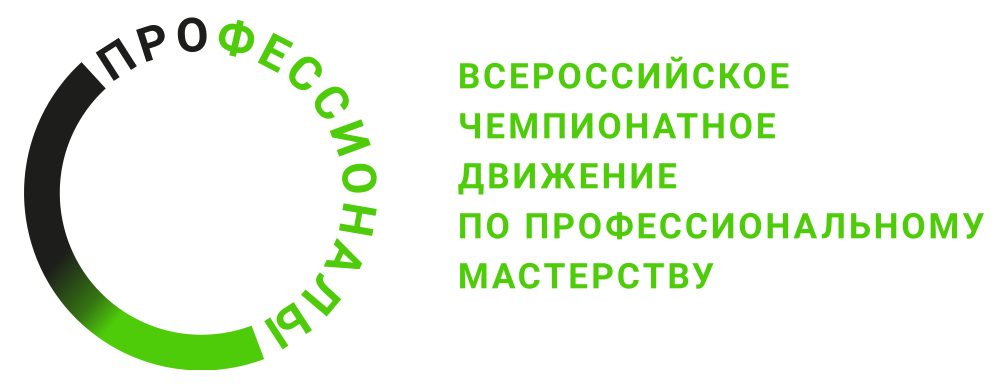 ПРОГРАММА ПРОВЕДЕНИЯ(Наименование этапа) этапа чемпионата (наименование региона)по компетенции ________________
Общая информацияОбщая информацияПериод проведенияМесто проведения и адрес площадкиФИО Главного экспертаКонтакты Главного экспертаД-2  / «___» ___________ 2024 г.Д-2  / «___» ___________ 2024 г.09:00-10:00Прием площадки.10:00-13:00Прибытие экспертов на площадку. Проверка документов,удостоверяющих личность с заявочными листами, регистрация,инструктаж по технике безопасности. Распределение ролей междуэкспертами, подписание протоколов. Разбор КЗ и критериевоценивания.Д-1  / «___» ___________ 2024 г.Д-1  / «___» ___________ 2024 г.9:00-14:00Прибытие участников на площадку. Проверка документов,удостоверяющих личность с заявочными листами, регистрация,инструктаж по технике безопасности. Обсуждение задания. Жеребьевка. Знакомство с рабочими местамиД1  / «___» ___________ 2024 г.Д1  / «___» ___________ 2024 г.08:30-08:50Регистрация участников и экспертов на площадке09:00-12:00Модуль А.  Определение уровня владения английским языком у ученика согласно шкале CEFR на основе собеседования и проектирование индивидуальной образовательной программы обучающегося12:00-13:00Обед13:00-16.00Модуль Б.  Техническая и методическая подготовка к уроку в дистанционном формате (инвариант)16:00-19:00Оценивание экспертами конкурсных заданий19:00-20:00Внесение оценокД2  / «___» ___________ 2024 г.Д2  / «___» ___________ 2024 г.08:30-08:50Регистрация участников и экспертов на площадке09:00-11:00Модуль В.  Проведение урока в дистанционном формате с учеником (инвариант)11:00-11:15Перерыв11:15-13.15Модуль Г. Анализ проведенного урока (вариатив)13:15-14:15Обед15:15-19:00Оценивание экспертами конкурсных заданий19:00-20:00Внесение оценокД3  / «___» ___________ 2024 г.Д3  / «___» ___________ 2024 г.08:30-08:50Регистрация участников и экспертов на площадке09:00-13:00Модуль Д.  Проверка уровня владения языковыми компетенциями (инвариант)13:00-14:00Обед14:00-18.00Модуль Е. Разработка факультативного курса с онлайн поддержкой    18:00-20:00Оценивание экспертами конкурсных заданий20:00-21:00Занесение итогов. Подписание итоговых протоколов.